Prerequisite Skills:Place valueAddition and subtraction of whole numbers and decimalsMultiplication and division of whole numbersIdentifying factors of whole numbersIdentifying multiples of whole numbersIdentifying important information in a word problemUNIT OVERVIEW: In this unit students will explore ratios and rates.  Students will apply their knowledge of multiplication and division to write and simplify ratios as well as determine equivalent rates.  Students will calculate unit rate utilizing different strategies.  Students will also learn how manipulate percentages.  They will determine an amount from a given percentage, and then find a missing percentage from a given set of whole numbers.  Students will have to apply these concepts to real world situations including, but not limited to, determining the best deal, finding a quicker pace, determine sale prices from a percent discount and determine a total whole number amount from a percentage.Any adjusted dates or changes in this unit’s outline will be noted on our online gradebook.  Please contact the teacher if you do not have your log in information.Please feel free to contact the teacher with any further questions or concerns!Learning Target 1: I can write and simplify a ratio.                                                   6.RP.1Learning Target 1: I can write and simplify a ratio.                                                   6.RP.1ExampleA) Identify what is being compared and ensure that the order of the numbers matches the order of the words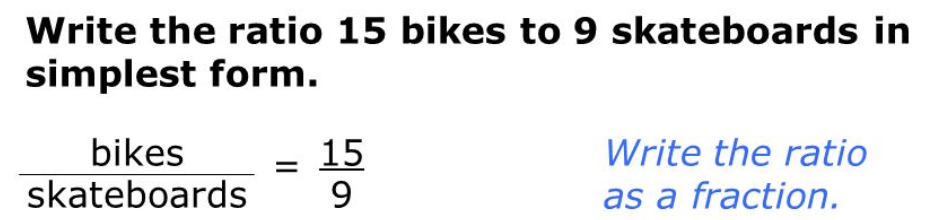 B) Simplify by using the GCF (Unit 1) of the two numbers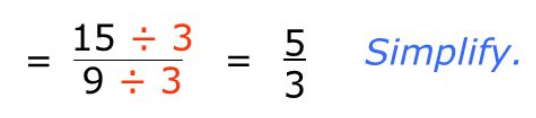 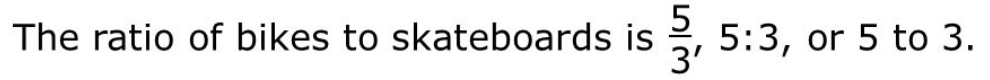 Learning Target 2: I can calculate & apply a unit rate.                         6.RP.2, 6.RP.3b, 6.RP.3cLearning Target 2: I can calculate & apply a unit rate.                         6.RP.2, 6.RP.3b, 6.RP.3cLearning Target 2: I can calculate & apply a unit rate.                         6.RP.2, 6.RP.3b, 6.RP.3cExampleExampleA) Determine a unit rate using division or a proportion10 ounces cost $2.50, what is the cost per ounce?10 ounces cost $2.50, what is the cost per ounce?A) Determine a unit rate using division or a proportion     0.2510 2.50$0.25/ounce10  =  12.5    x10x = 2.510     10x = $0.25/ounceB) Answer real world application problems involving unit rate.Examples:Price per itemMiles per hourMiles per gallonMinutes per mileExamples:Price per itemMiles per hourMiles per gallonMinutes per mileLearning Target 3: I can apply ratio reasoning to manipulate units to solve real world problems.                                                                                                                                                            6.RP.3a, 6.RP.3d       Learning Target 3: I can apply ratio reasoning to manipulate units to solve real world problems.                                                                                                                                                            6.RP.3a, 6.RP.3d       ExampleA) Convert between given units to determine equivalent values.Fluid Ounces 8 = 80          Cups   1 = xx = 10B) Use ratios and proportions to compare quantities using different units of measurement.Chris needs to fill 4 gallons of water for football practice. So far, he has filled 6 quarts. How much more water does Chris need for football practice?Quarts 4 = xGallons 1 = 4x = 1616 – 6 = 10 more quarts neededLearning Target 4: I can calculate the percent of a given quantity.                            6.RP.3cLearning Target 4: I can calculate the percent of a given quantity.                            6.RP.3cLearning Target 4: I can calculate the percent of a given quantity.                            6.RP.3cExampleExampleA) Determine the percent of a given number through multiplication or decimals or using a proportion20% of 5020% = 0.250 x 0.2 = 1020  =  x100 = 5020 x 50 = 10001000 ÷ 100 = 10x = 10B) Answer real world percent word problemsExamples:Percent discount, sale priceAdding taxAdding a tipExamples:Percent discount, sale priceAdding taxAdding a tipLearning Target 5: I can determine a percentage given the part and the total quantity.  6.RP.3cLearning Target 5: I can determine a percentage given the part and the total quantity.  6.RP.3cLearning Target 5: I can determine a percentage given the part and the total quantity.  6.RP.3cExampleExampleA) Determine a missing percent from a given a fraction using division and multiplication or a proportion2/5 is equal to what percent?2 ÷ 5 = 0.4.4 x 100 = 40%2  =  x              5     1002 x 100 = 200200  ÷ 5 = 40 = 40%B) Answer real world percent word problemsExamples:Using a given discount to find the % discountDetermining a percentage completedExamples:Using a given discount to find the % discountDetermining a percentage completedLearning Target 6: I can find the total quantity given the percent and a part of the total.   6.RP.3c                                                                                  Learning Target 6: I can find the total quantity given the percent and a part of the total.   6.RP.3c                                                                                  ExampleA) Determine a missing total amount from a given piece of the whole and the respective percent that it represents using division and multiplication or a proportion2  =  40                                   x     1002 x 100 = 200200  ÷ 40 = 5 B) Answer real world percent word problemsExample:Determining an original priceLearning Target 7: I can convert between fractions, decimals, and percentages.                   6.NS.7bLearning Target 7: I can convert between fractions, decimals, and percentages.                   6.NS.7bLearning Target 7: I can convert between fractions, decimals, and percentages.                   6.NS.7bLearning Target 7: I can convert between fractions, decimals, and percentages.                   6.NS.7bExampleExampleExampleA) Use multiplication and division to convert a given number in any form into any of the other forms1/2 = 0.5 because 1 ÷ 2 = 0.50.5 = 1/2because the 5 is in the tenths place, 5/10then, you can divide numerator and denominator by 5 and 5/10 = 1/21/2 = 50% because 1 ÷ 2 = 0.5, and then 0.5 x 100 = 50% B) Understand that fractions, decimals and percentages all represent part of a whole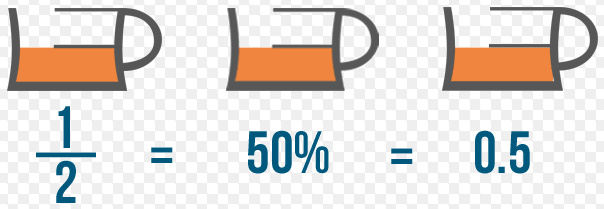 C) Apply this knowledge to real world word problemsExamples:Comparing amounts presented in different formsOrdering given amounts presented in different formsExamples:Comparing amounts presented in different formsOrdering given amounts presented in different formsExamples:Comparing amounts presented in different formsOrdering given amounts presented in different formsVocabularyVocabularyVocabularyVocabularyFractionRateUnit PriceTaxPercentageUnit RateDiscountTipDecimalEquivalent RateSale priceRatioProportionDepartment AssessmentsDepartment AssessmentsMastery Quizzes Mastery Quiz #1:I can write and simplify a ratio.I can calculate an apply a unit rate.I can apply ratio reasoning to manipulate units to solve real world problems.Mastery Quiz #2:I can find the percent of a quantity.I can find the percent given the part and the total quantity.Mastery Quiz #3:I can find the total quantity given a percent and a part of the total.I can convert between fractions, decimals, and percentages.DatesUnit Test Part A: Department Wide: Multiple Choice questionsDate:Performance TaskPart B: Department Wide: Extended Response questionsDate:ProductsProductsCulminating Project